1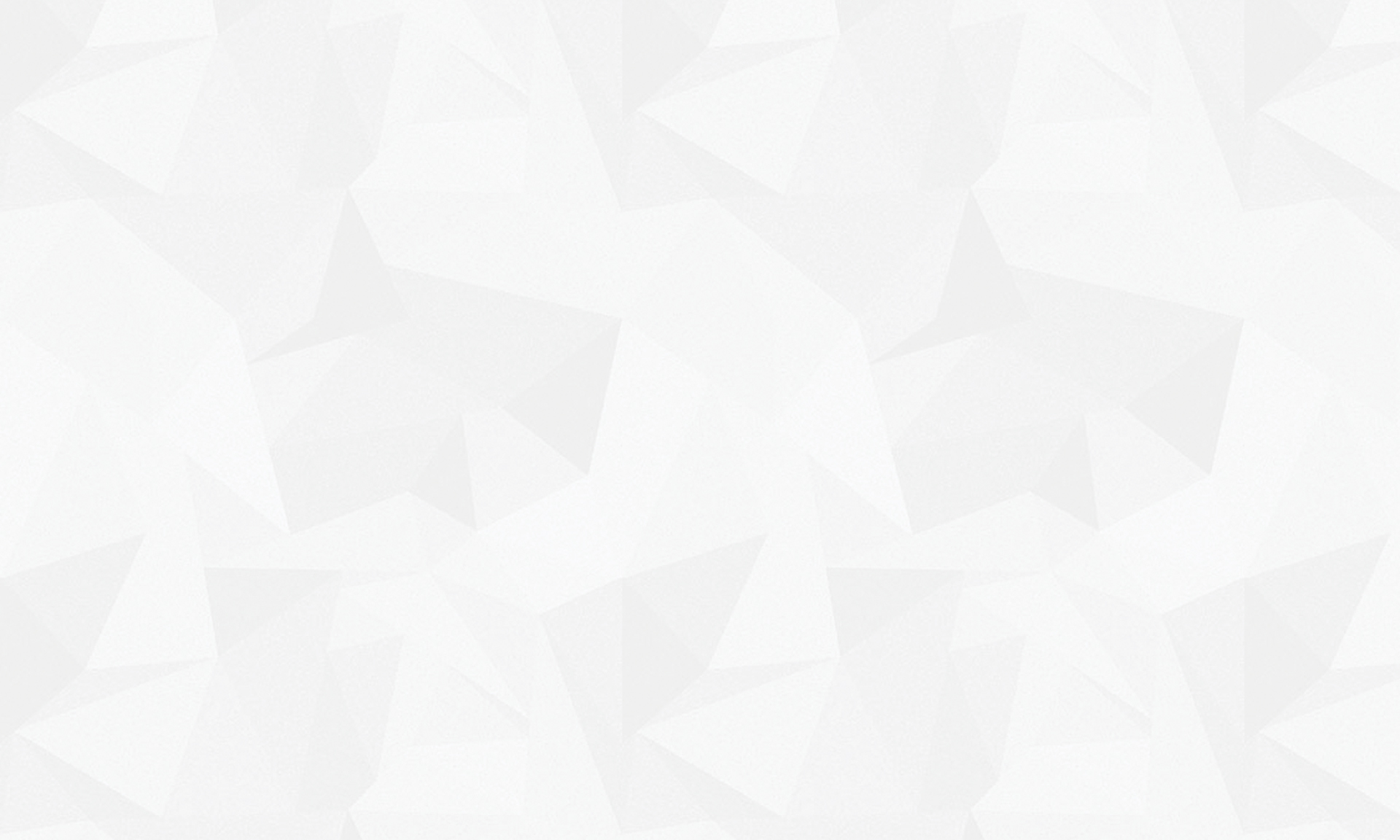 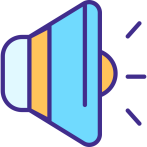 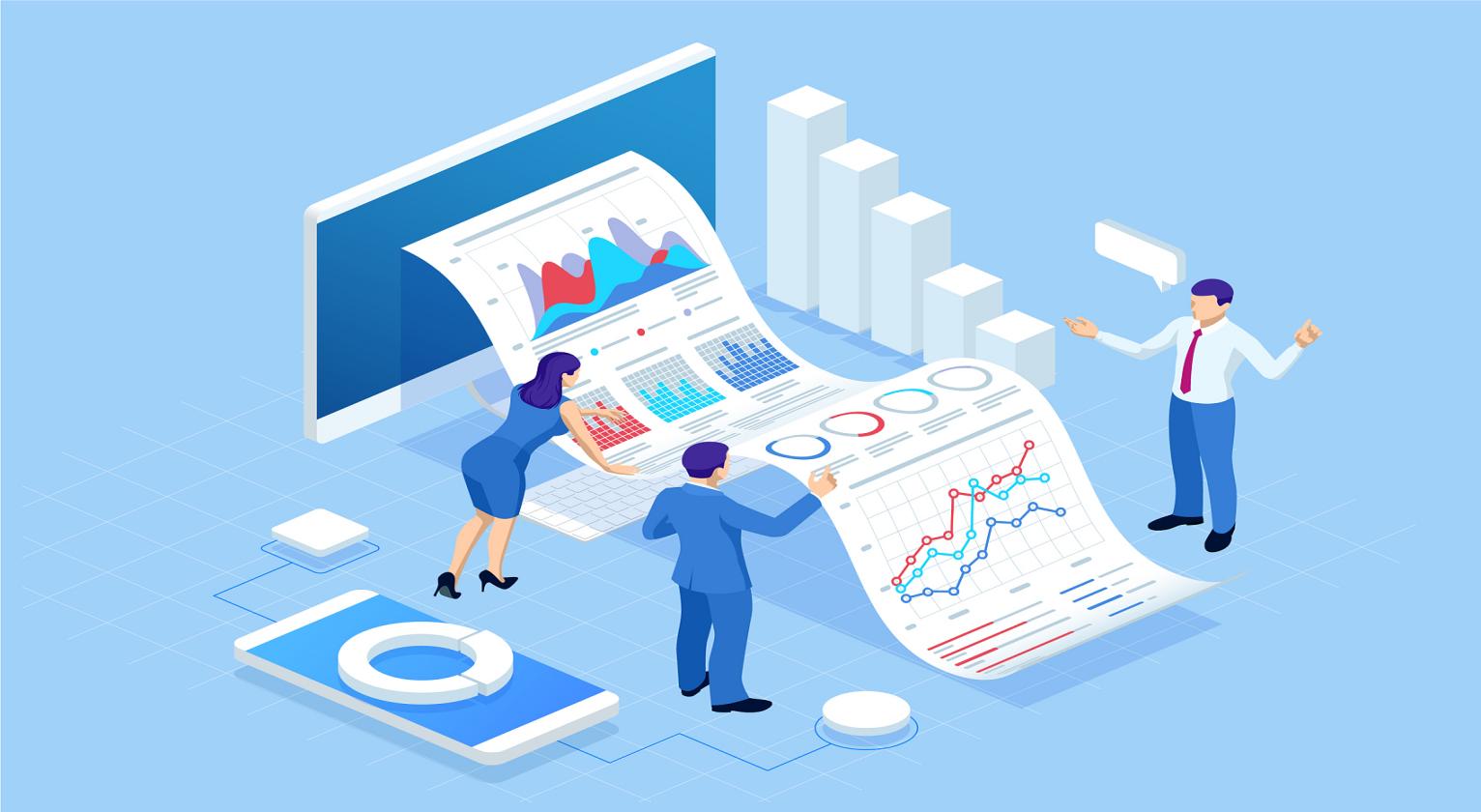 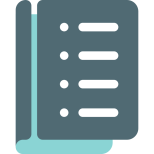 目    录第一部分   部门概况一、部门职责二、机构设置第二部分   2022年度部门决算报表一、收入支出决算总表二、收入决算表三、支出决算表四、财政拨款收入支出决算总表五、一般公共预算财政拨款支出决算表六、一般公共预算财政拨款基本支出决算明细表七、政府性基金预算财政拨款收入支出决算表八、国有资本经营预算财政拨款支出决算表九、财政拨款“三公”经费支出决算表第三部分   2022年度部门决算情况说明一、收入支出决算总体情况说明二、收入决算情况说明三、支出决算情况说明四、财政拨款收入支出决算总体情况说明五、财政拨款“三公” 经费支出决算情况说明六、机关运行经费支出说明七、政府采购支出说明八、国有资产占用情况说明九、预算绩效情况说明十、其他需要说明的情况第四部分  名词解释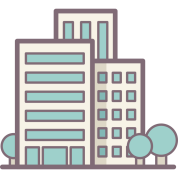  第一部分  部门概况一、部门职责1、审判法律、法令规定由县人民法院管辖的第一审刑事、民事、经济、行政等案件。2、依法受理和审查各类申诉案件：审理各类再审案件，处理来信来访。3、依法办理发生法律效力的经济、民事、行政案件判决和裁定的执行事项以及刑事案件判决和裁定中有关财产部分的执行事项、办理法律规定由法院执行的其他法律文书的执行事项。4、监督、指导基层法庭的审判工作。5、指导法院思想政治工作，教育培训工作，按照权限管理法官、执行员、书记员、司法警察及司法行政人员，协同县主管部门管理人民法院的机构设置，人员编制工作。 6、管理法院有关经费和物资装备。7、结合审判工作宣传法制、教育公民忠于社会主义祖国，自觉地遵守宪法、法律和社会公德，参与社会治安综合治理。8、承办其他应由县人民法院负责的工作。（1）办公室     主要负责：协助院领导、协调、处理司法公务。办理院党组会、审判委员会、院务会和院长办公室等会议事项。负责院内重大活动的对外宣传、联络工作，办理其他有关事宜。（2）政治处主要负责：协助有关部门管理本院机构编制，党建和干部人事管理工作，负责本院非法官录用和进人审核工作，配合有关部门搞好本院机关的思想政治宣传教育工作，负责管理人事档案，人事信息采集、干部人事统计工作。（3）立案庭主要负责：对本院依法受理的各类案件分别进行审查，登记立案依法处理有关程序方面的案件，办理诉前保全，证据保全。（4）刑事审判庭主要负责：依法审理第一审危害国家安全、危害公共安全，破坏社会主任经济秩序，处理与之案件相关的来信来访。    （5）民事审判第一庭主要负责：依法审判第一审婚姻家庭、继承、债权债务 、人身权利、劳动争议纠纷的案件；指导基层人法法庭的工作和人民调教委员会工作。（6）民事审判第二庭主要负责：依法审理第一审合同、证券、票据、期货股票、金融债券、交通运输，为企业破产兼并、改制、优化资本结构等经济体制改革提供法律服务，处理与之案件相关的来信来访。（7）行政审判庭主要负责：依法审理涉及土地、治安、工商、税务、卫生、文化环保、交通、城建、烟草、计划生育等第一审行政案件。（8）审判监督庭主要负责：依法审理不服本院生效裁判的刑事、民事、行政再审案件；审理人民检察院抗诉的刑事、民事、行政再审案件。（9）执行庭主要负责：执行本院第一审生效判决、裁定及调解协议中关于财产的决定，执行法律规定由本院执行的案件。（10）司法警察大队主要负责：负责本院司法警察警务和行政管理工作，警卫法庭、押解犯人，送达有关法律文书，执行死刑，协助执行庭执行案件，配合审判庭有关事项。（11）少年庭主要负责：依法审理本院管辖的少年刑事一审案件，办理其他少年刑事审判工作事项。    （12）信访办公室主要负责：接待上访当事人，排查化解信访隐患。交办督办信访案件。    （13）审判管理办公室主要负责：利用审判管理软件对审判质量和效率进行综合评估。负责审判案件流程管理监控，对超审判与临近超审判限案件进行并监督完成。二、机构设置从决算编报单位构成看，纳入2022年度本部门决算汇编范围的独立核算单位（以下简称“单位”）共  个，具体情况如下：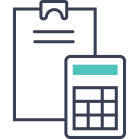     第二部分  2022年度部门决算表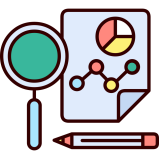 第三部分 2022年度部门决算情况说明一、收入支出决算总体情况说明本部门2022年度收、支总计（含结转和结余）2,067.94万元。与2021年度决算相比，收支各减少1,645.67万元，下降55%，主要原因是本年度无结转和结余。二、收入决算情况说明本部门2022年度收入合计2067.94万元，其中：财政拨款收入2067.94万元，占100%；事业收入0万元，占0%；经营收入0万元，占0%；其他收入0万元，占0%。三、支出决算情况说明本部门2022年度支出合计2067.94万元，其中：基本支出1696.76万元，占82%；项目支出371.18万元，占18%；经营支出0万元，占0%。四、财政拨款收入支出决算总体情况说明（一）财政拨款收支与2021年度决算对比情况本部门2022年度财政拨款本年收入2067.94万元,比2021年度减少534.39万元，降低20%，主要是严格控制开支，以支定收；本年支出2067.94万元，减少11.81万元，降低0.01%，主要是严格控制各项经费开支。具体情况如下：一般公共预算财政拨款本年收入2067.94万元，比上年减少534.39万元；主要是严格控制开支，以支定收；本年支出2067.94万元，比上年减少11.81万元，降低0.01%，主要是严格控制各项经费开支。（二）财政拨款收支与年初预算数对比情况本部门2022年度财政拨款本年收入2067.94万元，完成年初预算的78%,比年初预算减少567.38万元，决算数小于预算数主要原因是主要是本年严格落实财经纪律，严控开支；本年支出2067.94万元，完成年初预算的78%,比年初预算减少567.38万元，决算数小于预算数主要原因是主要是本年严格落实财经纪律，严控开支。具体情况如下：一般公共预算财政拨款本年收入完成年初预算78%，比年初预算减少567.38万元，主要是主要是本年严格落实财经纪律，严控开支；支出完成年初预算78%，比年初预算减少567.38万元，主要是本年严格落实财经纪律，严控开支。财政拨款支出决算结构情况2022年度财政拨款支出2067.94万元，主要用于以下方面公共安全类（类）支出2067.94万元，占100%，主要用于人员经费，日常公用经费等支出。（四）一般公共预算基本支出决算情况说明2022年度财政拨款基本支出1696.76万元，其中：人员经费1256.04万元，主要包括基本工资722.09万元、津贴补贴98.78万元、绩效工资210.65万元、机关事业单位基本养老保险缴费67.61万元、职工基本医疗保险缴费28.57万元、住房公积金23.62万元、其他工资福利支出77.06万元、抚恤金23.34万元、生活补助4.32万元。公用经费 440.73万元，主要包括办公费40.84万元、印刷费9.63万元、咨询费1万元、水费0.65万元、电费17.38万元、邮电费4.13万元、物业管理费9.41万元、差旅费7.1万元、维修（护）费41.4万元、租赁费0.58万元、专用材料费0.3万元、被装购置费8.51万元、劳务费125.26万元、委托业务费2.07万元、工会经费18.15万元、福利费55.77万元、公务用车运行维护费3.29万元、其他交通费用47.33万元、其他商品和服务支出23.07万元、办公设备购置7.29万元、专用设备购置0.38万元、大型修缮15万元、其他资本性支出2.19万元。五、财政拨款“三公” 经费支出决算情况说明（一）“三公”经费财政拨款支出决算总体情况说明本部门2022年度“三公”经费财政拨款支出预算为35.6万元，支出决算为29.88万元，完成预算的84%,较预算减少5.72万元，降低15%，主要是严格控制预算，控制公务用车运行维护费；较2021年度决算减少44.28万元，降低59%，主要是2021年采购一辆19.57万元执法执勤用车，且因疫情原因，部分公务用车运行维护费于2023年年初支出。（二）“三公”经费财政拨款支出决算具体情况说明1.因公出国（境）费支出情况。本部门2022年度无本单位组织的出国（境）团组。2.公务用车购置及运行维护费支出情况。本部门2022年度公务用车购置及运行维护费预算为35.6万元，支出决算29.88万元，完成预算的84%。较预算减少5.72万元，降低15%,主要是严格控制预算；较上年减少44.28万元，降低59%，主要是2021年采购一辆19.57万元执法执勤用车，且因疫情原因，部分公务用车运行维护费于2023年年初支出。其中：公务用车购置费支出0万元：本部门2022年度公务用车购置量0辆，发生“公务用车购置”经费支出0万元。公务用车购置费支出较预算减少0万元，降低0%；较上年减少19.57万元，降低100%,主要是今年无采购计划。公务用车运行维护费支出29.88万元：本部门2022年度单位公务用车保有量16辆。公车运行维护费支出较预算减少5.72万元，降低15%,主要是严格控制预算；较上年减少44.28万元，降低59%，主要是2021年采购一辆19.57万元执法执勤用车，且因疫情原因，部分公务用车运行维护费于2023年年初支出。3.公务接待费支出情况。本部门2022年度公务接待费支出预算为0万元，支出决算0万元，完成预算的0%。公务接待费支出较预算减少0万元，降低0%；较上年度减少0万元，降低0%。本年度共发生公务接待0批次、0人次。六、机关运行经费支出说明本部门2022年度机关运行经费支出440.73万元，比2021年度减少129.12万元，降低29%。主要原因是严格控制我院各项开支。七、政府采购支出说明本部门2022年度政府采购支出总额16.695万元，从采购类型来看，政府采购货物支出16.695 万元、政府采购工程支出0万元、政府采购服务支出0万元。授予中小企业合同金额0万元，占政府采购支出总额的0%，其中授予小微企业合同金额0万元，占政府采购支出总额的 0%。八、国有资产占用情况说明截至2022年12月31日，本部门共有车辆16辆，比上年增加0辆。其中，副部（省）级及以上领导用车0辆，主要领导干部用车0辆，机要通信用车2辆，应急保障用车0辆，执法执勤用车14辆，特种专业技术用车0辆，离退休干部用车0辆，其他用车0辆；单位价值100万元以上设备（不含车辆）0台（套）。九、预算绩效情况说明（一）预算绩效管理工作开展情况根据预算绩效管理要求，本部门组织对2022年度一般公共预算项目支出全面开展绩效自评，其中，一级项目4个，二级项目0个，共涉及资金286万元，占一般公共预算项目支出总额的14%。组织对“冀财政法【2021】62号关于提前下达2022年中央政法纪检监察转移支付资金业务经费”1个一级项目开展了重点评价，涉及一般公共预算支出132万元，政府性基金预算支出0万元。（二）部门决算中项目绩效自评结果本部门在今年部门决算公开中反映 “冀财政法【2021】62号关于提前下达2022年中央政法纪检监察转移支付资金业务经费”项目1个项目绩效自评结果。绩效目标分解下达情况冀财政法【2021】62号关于提前下达2022年中央政法纪检监察转移支付资金业务经费132万元。绩效目标完成情况分析提高我院办案办公效率，保障我院工作正常进行。我院全年受理案件数量6611件，结案数量6433件，所需的差旅费、其他交通费用等，达到了预想效果。1、资金到位情况分析项目预算安排情况：项目预算安排总额132万元，中央政法财政安排132万元。2、项目库中申报的科目编码及名称:30239其他交通费用50万元、30211差旅费10万元、30207邮电费20万元、30216培训费5万元、30213维修（护）费7万元、30299其他商品和服务20万元、30202印刷费20万元。3、实际支出形成的政府预算支出经济分类科目编码及名称:因2021年业务办案经费未使用完，所以使用资金时有部分使用的是2021年款项。业务办案经费用于邮电费、差旅费、维修（护）费、陪审员费用等开支。4、总体绩效目标完成情况分析我院认真贯彻各级相关文件精神，认真开展预算绩效管理和绩效运行相关工作，不断提高绩效管理工作的质量和水平。收入、支出全部纳入本单位财务部门统一核算，严格遵循先有预算、后有支出的原则。全年受理案件数量6611件，结案数量6433件，结案率97.3%。所需的差旅费、其他交通费用等，达到了预想效果。5、绩效指标完成情况分析。资金到位情况分析：项目预算安排情况：项目预算安排总额132万元，中央财政安排132万元。财政拨款总额132万元。资金到位率100％。资金执行情况分析：项目实际支出总额3.43万元。按照上级的要求，成安县人民法院为公平公正执法，提高审判执行办案效率，加强法院建设，用于业务经费3.43万元。资金使用率不高原因分析：因2021年业务办案经费未全部使用完，所以使用资金时有部分使用的是2021年业务办案经费。满意度指标抽样调查的开展情况：2022年年底，我院通过对当事人及周边群众发放情况调查表的形式对我院2022年财政项目的社会效益和满意度进行了随机抽样调查。当事人及周边群众对此次的调查给予积极配合发放出去的情况调查表全部回收，有效调查表达95％。三、偏离绩效目标的原因和下一步改进措施。通过这次绩效自评工作，我院全面分析偏离绩效目标原因及改进情况，首先健全经费使用管理制度建设。修订完善业务经费支出范围文件，拓宽专项资金适用范围，属于法院正常办案开支都应列入专项资金开支范围，提高资金使用效率。其次建立绩效问责机制，从根本上改变“重分配、轻管理”的观念。从而使我们更加了解了财政资金的使用情况，对财政资金的使用率和分配情况有了进一步的认知，提高了相关人员对财政资金使用工作的责任心，为以后的工作提供了明确的方向。部门评价项目绩效评价结果2022年度无部门重点评价项目。其他需要说明的情况 1. 本部门 2022 年度政府性基金预算财政拨款收入支出决 算表和国有资本经营预算财政拨款支出决算表无收支及结转结 余情况，故 07 表和 08 表以空表列示。2. 由于决算公开表格中金额数值应当保留两位小数，公开数据为四舍五入计算结果，个别数据合计项与分项之和存在小数点后差额，特此说明。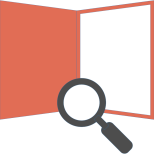 第四部分  名词解释财政拨款收入：指单位从同级财政部门取得的财政预算资金。事业收入：指事业单位开展专业业务活动及辅助活动取得的收入。经营收入：指事业单位在专业业务活动及其辅助活动之外开展非独立核算经营活动取得的收入。其他收入：指单位取得的除上述收入以外的各项收入。主要是事业单位固定资产出租收入、存款利息收入等。   五、使用非财政拨款结余：指事业单位使用以前年度积累的非财政拨款结余弥补当年收支差额的金额。年初结转和结余：指单位以前年度尚未完成、结转到本年仍按原规定用途继续使用的资金，或项目已完成等产生的结余资金。结余分配：指事业单位按照会计制度规定缴纳的所得税、提取的专用结余以及转入非财政拨款结余的金额等。年末结转和结余：指单位按有关规定结转到下年或以后年度继续使用的资金，或项目已完成等产生的结余资金。基本支出：指为保障机构正常运转、完成日常工作任务而发生的人员支出和公用支出。十、项目支出：指在基本支出之外为完成特定行政任务和事业发展目标所发生的支出。十一、基本建设支出：填列由本级发展与改革部门集中安排的用于购置固定资产、战略性和应急性储备、土地和无形资产，以及购建基础设施、大型修缮所发生的一般公共预算财政拨款支出，不包括政府性基金、财政专户管理资金以及各类拼盘自筹资金等。十二、其他资本性支出：填列由各级非发展与改革部门集中安排的用于购置固定资产、战备性和应急性储备、土地和无形资产，以及购建基础设施、大型修缮和财政支持企业更新改造所发生的支出。十三、“三公”经费：指部门用财政拨款安排的因公出国（境）费、公务用车购置及运行费和公务接待费。其中，因公出国（境）费反映单位公务出国（境）的国际旅费、国外城市间交通费、住宿费、伙食费、培训费、公杂费等支出；公务用车购置及运行费反映单位公务用车购置支出（含车辆购置税、牌照费）及按规定保留的公务用车燃料费、维修费、过桥过路费、保险费、安全奖励费用等支出；公务接待费反映单位按规定开支的各类公务接待（含外宾接待）支出。十四、其他交通费用：填列单位除公务用车运行维护费以外的其他交通费用。如公务交通补贴、租车费用、出租车费用，飞机、船舶等燃料费、维修费、保险费等。十五、公务用车购置：填列单位公务用车车辆购置支出（含车辆购置税、牌照费）。十六、其他交通工具购置：填列单位除公务用车外的其他各类交通工具（如船舶、飞机等）购置支出（含车辆购置税、牌照费）。十七、机关运行经费：指为保障行政单位（包括参照公务员法管理的事业单位）运行用于购买货物和服务的各项资金，包括办公及印刷费、邮电费、差旅费、会议费、福利费、日常维修费、专用材料以及一般设备购置费、办公用房水电费、办公用房取暖费、办公用房物业管理费、公务用车运行维护费以及其他费用。十八、经费形式:按照经费来源，可分为财政拨款、财政性资金基本保证、财政性资金定额或定项补助、财政性资金零补助四类序号单位名称单位基本性质经费形式1成安县人民法院(本级)行政单位财政拨款         收入支出决算总表         收入支出决算总表         收入支出决算总表         收入支出决算总表         收入支出决算总表         收入支出决算总表         收入支出决算总表         收入支出决算总表                       公开01表                       公开01表                       公开01表                       公开01表                       公开01表部门：部门： 2022年度                       单位：万元                       单位：万元                       单位：万元                       单位：万元                       单位：万元收入收入收入收入收入支出支出支出支出项    目行次行次决算数决算数项    目行次决算数决算数栏    次11栏    次22一、一般公共预算财政拨款收入112,067.9472,067.947一、一般公共服务支出32二、政府性基金预算财政拨款收入22二、外交支出33三、国有资本经营预算财政拨款收入33三、国防支出34四、上级补助收入44四、公共安全支出352,067.942,067.94五、事业收入55五、教育支出36六、经营收入66六、科学技术支出37七、附属单位上缴收入77七、文化旅游体育与传媒支出38八、其他收入88八、社会保障和就业支出3999九、卫生健康支出401010十、节能环保支出411111十一、城乡社区支出421212十二、农林水支出431313十三、交通运输支出441414十四、资源勘探工业信息等支出451515十五、商业服务业等支出461616十六、金融支出471717十七、援助其他地区支出481818十八、自然资源海洋气象等支出491919十九、住房保障支出502020二十、粮油物资储备支出512121二十一、国有资本经营预算支出522222二十二、灾害防治及应急管理支出532323二十三、其他支出542424二十四、债务还本支出552525二十五、债务付息支出562626二十六、抗疫特别国债安排的支出57本年收入合计27272,067.942,067.94本年支出合计582,067.942,067.94使用非财政拨款结余2828结余分配59年初结转和结余2929年末结转和结余60303061总计31312,067.942,067.94总计622,067.942,067.94注：1.本表反映部门本年度的总收支和年末结转结余情况。
    2.本套报表金额单位转换时可能存在尾数误差。注：1.本表反映部门本年度的总收支和年末结转结余情况。
    2.本套报表金额单位转换时可能存在尾数误差。注：1.本表反映部门本年度的总收支和年末结转结余情况。
    2.本套报表金额单位转换时可能存在尾数误差。注：1.本表反映部门本年度的总收支和年末结转结余情况。
    2.本套报表金额单位转换时可能存在尾数误差。注：1.本表反映部门本年度的总收支和年末结转结余情况。
    2.本套报表金额单位转换时可能存在尾数误差。注：1.本表反映部门本年度的总收支和年末结转结余情况。
    2.本套报表金额单位转换时可能存在尾数误差。注：1.本表反映部门本年度的总收支和年末结转结余情况。
    2.本套报表金额单位转换时可能存在尾数误差。注：1.本表反映部门本年度的总收支和年末结转结余情况。
    2.本套报表金额单位转换时可能存在尾数误差。注：1.本表反映部门本年度的总收支和年末结转结余情况。
    2.本套报表金额单位转换时可能存在尾数误差。注：1.本表反映部门本年度的总收支和年末结转结余情况。
    2.本套报表金额单位转换时可能存在尾数误差。注：1.本表反映部门本年度的总收支和年末结转结余情况。
    2.本套报表金额单位转换时可能存在尾数误差。注：1.本表反映部门本年度的总收支和年末结转结余情况。
    2.本套报表金额单位转换时可能存在尾数误差。注：1.本表反映部门本年度的总收支和年末结转结余情况。
    2.本套报表金额单位转换时可能存在尾数误差。收入决算表收入决算表收入决算表收入决算表收入决算表收入决算表收入决算表收入决算表收入决算表收入决算表公开02表公开02表部门：2022年度单位：万元单位：万元项    目项    目项    目本年收入合计财政拨款收入上级补助收入事业收入经营收入附属单位上缴收入其他收入其他收入科目代码科目代码科目名称本年收入合计财政拨款收入上级补助收入事业收入经营收入附属单位上缴收入其他收入其他收入科目代码科目代码科目名称本年收入合计财政拨款收入上级补助收入事业收入经营收入附属单位上缴收入其他收入其他收入栏次栏次栏次12345677合计合计合计2,067.942,067.94204		204		公共安全支出2,067.942,067.9420405		20405		法院2,067.942,067.942040501		2040501		  行政运行1,696.761,696.762040504		2040504		  案件审判371.18371.18注：本表反映部门本年度取得的各项收入情况。注：本表反映部门本年度取得的各项收入情况。注：本表反映部门本年度取得的各项收入情况。注：本表反映部门本年度取得的各项收入情况。注：本表反映部门本年度取得的各项收入情况。注：本表反映部门本年度取得的各项收入情况。注：本表反映部门本年度取得的各项收入情况。注：本表反映部门本年度取得的各项收入情况。注：本表反映部门本年度取得的各项收入情况。注：本表反映部门本年度取得的各项收入情况。支出决算表支出决算表支出决算表支出决算表支出决算表支出决算表支出决算表支出决算表支出决算表公开03表部门：2022年度单位：万元项    目项    目项    目本年支出合计基本支出项目支出上缴上级支出经营支出对附属单位补助支出科目代码科目代码科目名称本年支出合计基本支出项目支出上缴上级支出经营支出对附属单位补助支出科目代码科目代码科目名称本年支出合计基本支出项目支出上缴上级支出经营支出对附属单位补助支出栏次栏次栏次123456合计合计合计2,067.941,696.76371.18204204公共安全支出2,067.941,696.76371.182040520405法院2,067.941,696.76371.1820405012040501行政运行1,696.761,696.7620405042040504案件审判371.18371.18注：本表反映部门本年度各项支出情况。注：本表反映部门本年度各项支出情况。注：本表反映部门本年度各项支出情况。注：本表反映部门本年度各项支出情况。注：本表反映部门本年度各项支出情况。注：本表反映部门本年度各项支出情况。注：本表反映部门本年度各项支出情况。注：本表反映部门本年度各项支出情况。注：本表反映部门本年度各项支出情况。财政拨款收入支出决算总表财政拨款收入支出决算总表财政拨款收入支出决算总表财政拨款收入支出决算总表财政拨款收入支出决算总表财政拨款收入支出决算总表财政拨款收入支出决算总表财政拨款收入支出决算总表财政拨款收入支出决算总表财政拨款收入支出决算总表财政拨款收入支出决算总表财政拨款收入支出决算总表财政拨款收入支出决算总表财政拨款收入支出决算总表财政拨款收入支出决算总表财政拨款收入支出决算总表收入收入收入收入收入支出支出支出支出支出支出支出支出支出项    目项    目项    目行次金额项    目项    目行次合计一般公共预算财政拨款一般公共预算财政拨款政府性基金预算财政拨款政府性基金预算财政拨款国有资本经营预算财政拨款栏    次栏    次栏    次1栏    次栏    次233445一、一般公共预算财政拨款一、一般公共预算财政拨款一、一般公共预算财政拨款12,067.94一、一般公共服务支出一、一般公共服务支出33二、政府性基金预算财政拨款二、政府性基金预算财政拨款二、政府性基金预算财政拨款2二、外交支出二、外交支出34三、国有资本经营预算财政拨款三、国有资本经营预算财政拨款三、国有资本经营预算财政拨款3三、国防支出三、国防支出354四、公共安全支出四、公共安全支出362,067.942,067.945五、教育支出五、教育支出376六、科学技术支出六、科学技术支出387七、文化旅游体育与传媒支出七、文化旅游体育与传媒支出398八、社会保障和就业支出八、社会保障和就业支出409九、卫生健康支出九、卫生健康支出4110十、节能环保支出十、节能环保支出4211十一、城乡社区支出十一、城乡社区支出4312十二、农林水支出十二、农林水支出4413十三、交通运输支出十三、交通运输支出4514十四、资源勘探工业信息等支出十四、资源勘探工业信息等支出4615十五、商业服务业等支出十五、商业服务业等支出4716十六、金融支出十六、金融支出4817十七、援助其他地区支出十七、援助其他地区支出4918十八、自然资源海洋气象等支出十八、自然资源海洋气象等支出5019十九、住房保障支出十九、住房保障支出5120二十、粮油物资储备支出二十、粮油物资储备支出5221二十一、国有资本经营预算支出二十一、国有资本经营预算支出5322二十二、灾害防治及应急管理支出二十二、灾害防治及应急管理支出5423二十三、其他支出二十三、其他支出5524二十四、债务还本支出二十四、债务还本支出5625二十五、债务付息支出二十五、债务付息支出5726二十六、抗疫特别国债安排的支出二十六、抗疫特别国债安排的支出58本年收入合计本年收入合计本年收入合计272,067.94本年支出合计本年支出合计592,067.942,067.94年初财政拨款结转和结余年初财政拨款结转和结余年初财政拨款结转和结余28年末财政拨款结转和结余年末财政拨款结转和结余60  一般公共预算财政拨款  一般公共预算财政拨款  一般公共预算财政拨款2961  政府性基金预算财政拨款  政府性基金预算财政拨款  政府性基金预算财政拨款3062  国有资本经营预算财政拨款  国有资本经营预算财政拨款  国有资本经营预算财政拨款3163总计总计总计322,067.94总计总计642,067.942,067.94注：本表反映部门本年度一般公共预算财政拨款、政府性基金预算财政拨款和国有资本经营预算财政拨款的总收支和年末结转结余情况。注：本表反映部门本年度一般公共预算财政拨款、政府性基金预算财政拨款和国有资本经营预算财政拨款的总收支和年末结转结余情况。注：本表反映部门本年度一般公共预算财政拨款、政府性基金预算财政拨款和国有资本经营预算财政拨款的总收支和年末结转结余情况。注：本表反映部门本年度一般公共预算财政拨款、政府性基金预算财政拨款和国有资本经营预算财政拨款的总收支和年末结转结余情况。注：本表反映部门本年度一般公共预算财政拨款、政府性基金预算财政拨款和国有资本经营预算财政拨款的总收支和年末结转结余情况。注：本表反映部门本年度一般公共预算财政拨款、政府性基金预算财政拨款和国有资本经营预算财政拨款的总收支和年末结转结余情况。注：本表反映部门本年度一般公共预算财政拨款、政府性基金预算财政拨款和国有资本经营预算财政拨款的总收支和年末结转结余情况。注：本表反映部门本年度一般公共预算财政拨款、政府性基金预算财政拨款和国有资本经营预算财政拨款的总收支和年末结转结余情况。注：本表反映部门本年度一般公共预算财政拨款、政府性基金预算财政拨款和国有资本经营预算财政拨款的总收支和年末结转结余情况。注：本表反映部门本年度一般公共预算财政拨款、政府性基金预算财政拨款和国有资本经营预算财政拨款的总收支和年末结转结余情况。注：本表反映部门本年度一般公共预算财政拨款、政府性基金预算财政拨款和国有资本经营预算财政拨款的总收支和年末结转结余情况。注：本表反映部门本年度一般公共预算财政拨款、政府性基金预算财政拨款和国有资本经营预算财政拨款的总收支和年末结转结余情况。注：本表反映部门本年度一般公共预算财政拨款、政府性基金预算财政拨款和国有资本经营预算财政拨款的总收支和年末结转结余情况。注：本表反映部门本年度一般公共预算财政拨款、政府性基金预算财政拨款和国有资本经营预算财政拨款的总收支和年末结转结余情况。一般公共预算财政拨款支出决算表一般公共预算财政拨款支出决算表一般公共预算财政拨款支出决算表一般公共预算财政拨款支出决算表一般公共预算财政拨款支出决算表一般公共预算财政拨款支出决算表一般公共预算财政拨款支出决算表一般公共预算财政拨款支出决算表一般公共预算财政拨款支出决算表一般公共预算财政拨款支出决算表一般公共预算财政拨款支出决算表一般公共预算财政拨款支出决算表一般公共预算财政拨款支出决算表一般公共预算财政拨款支出决算表一般公共预算财政拨款支出决算表公开05表公开05表公开05表部门：2022年度2022年度2022年度2022年度单位：万元单位：万元单位：万元项    目项    目项    目项    目项    目项    目本年支出本年支出本年支出本年支出本年支出本年支出本年支出本年支出本年支出科目代码科目代码科目名称科目名称科目名称科目名称小计小计小计小计基本支出  基本支出  项目支出项目支出项目支出科目代码科目代码科目名称科目名称科目名称科目名称小计小计小计小计基本支出  基本支出  项目支出项目支出项目支出科目代码科目代码科目名称科目名称科目名称科目名称小计小计小计小计基本支出  基本支出  项目支出项目支出项目支出栏次栏次栏次栏次栏次栏次111122333合计合计合计合计合计合计2,067.942,067.942,067.942,067.941,696.761,696.76371.18371.18371.18204204公共安全支出公共安全支出公共安全支出公共安全支出2,067.942,067.942,067.942,067.941,696.761,696.76371.18371.18371.182040520405法院法院法院法院2,067.942,067.942,067.942,067.941,696.761,696.76371.18371.18371.1820405012040501行政运行行政运行行政运行行政运行1,696.761,696.761,696.761,696.761,696.761,696.7620405042040504案件审判案件审判案件审判案件审判371.18371.18371.18371.18371.18371.18371.18注：本表反映部门本年度一般公共预算财政拨款支出情况。注：本表反映部门本年度一般公共预算财政拨款支出情况。注：本表反映部门本年度一般公共预算财政拨款支出情况。注：本表反映部门本年度一般公共预算财政拨款支出情况。注：本表反映部门本年度一般公共预算财政拨款支出情况。注：本表反映部门本年度一般公共预算财政拨款支出情况。注：本表反映部门本年度一般公共预算财政拨款支出情况。注：本表反映部门本年度一般公共预算财政拨款支出情况。注：本表反映部门本年度一般公共预算财政拨款支出情况。注：本表反映部门本年度一般公共预算财政拨款支出情况。注：本表反映部门本年度一般公共预算财政拨款支出情况。注：本表反映部门本年度一般公共预算财政拨款支出情况。注：本表反映部门本年度一般公共预算财政拨款支出情况。注：本表反映部门本年度一般公共预算财政拨款支出情况。注：本表反映部门本年度一般公共预算财政拨款支出情况。一般公共预算财政拨款基本支出决算明细表一般公共预算财政拨款基本支出决算明细表一般公共预算财政拨款基本支出决算明细表一般公共预算财政拨款基本支出决算明细表一般公共预算财政拨款基本支出决算明细表一般公共预算财政拨款基本支出决算明细表一般公共预算财政拨款基本支出决算明细表一般公共预算财政拨款基本支出决算明细表一般公共预算财政拨款基本支出决算明细表一般公共预算财政拨款基本支出决算明细表公开06表部门：2022年度单位：万元科目代码科目名称决算数科目代码科目名称决算数科目代码科目名称决算数301工资福利支出1,228.38302商品和服务支出415.87307债务利息及费用支出30101  基本工资722.0930201  办公费40.8430701  国内债务付息30102  津贴补贴98.7830202  印刷费9.6330702  国外债务付息30103  奖金30203  咨询费1.00310资本性支出24.8630106  伙食补助费30204  手续费31001  房屋建筑物购建30107  绩效工资210.6530205  水费0.6531002  办公设备购置7.2930108  机关事业单位基本养老保险缴费67.6030206  电费17.3831003  专用设备购置0.3830109  职业年金缴费30207  邮电费4.1331005  基础设施建设30110  职工基本医疗保险缴费28.5730208  取暖费31006  大型修缮15.0030111  公务员医疗补助缴费30209  物业管理费9.4131007  信息网络及软件购置更新30112  其他社会保障缴费30211  差旅费7.1031008  物资储备30113  住房公积金23.6230212  因公出国（境）费用31009  土地补偿30114  医疗费30213  维修（护）费41.4031010  安置补助30199  其他工资福利支出77.0630214  租赁费0.5831011  地上附着物和青苗补偿303对个人和家庭的补助27.6630215  会议费31012  拆迁补偿30301  离休费30216  培训费31013  公务用车购置30302  退休费30217  公务接待费31019  其他交通工具购置30303  退职（役）费30218  专用材料费0.3031021  文物和陈列品购置30304  抚恤金23.3430224  被装购置费8.5131022  无形资产购置30305  生活补助4.3230225  专用燃料费31099  其他资本性支出2.1930306  救济费30226  劳务费125.26399其他支出30307  医疗费补助30227  委托业务费2.0739907  国家赔偿费用支出30308  助学金30228  工会经费18.1539908  对民间非营利组织和群众性自治组织补贴30309  奖励金30229  福利费55.7739909  经常性赠与30310  个人农业生产补贴30231  公务用车运行维护费3.2939910  资本性赠与30311  代缴社会保险费30239  其他交通费用47.3339999  其他支出30399  其他对个人和家庭的补助30240  税金及附加费用30299  其他商品和服务支出23.07人员经费合计人员经费合计1,256.04公用经费合计公用经费合计公用经费合计公用经费合计公用经费合计440.73注：本表反映部门本年度一般公共预算财政拨款基本支出明细情况。注：本表反映部门本年度一般公共预算财政拨款基本支出明细情况。注：本表反映部门本年度一般公共预算财政拨款基本支出明细情况。注：本表反映部门本年度一般公共预算财政拨款基本支出明细情况。注：本表反映部门本年度一般公共预算财政拨款基本支出明细情况。注：本表反映部门本年度一般公共预算财政拨款基本支出明细情况。注：本表反映部门本年度一般公共预算财政拨款基本支出明细情况。注：本表反映部门本年度一般公共预算财政拨款基本支出明细情况。注：本表反映部门本年度一般公共预算财政拨款基本支出明细情况。注：本表反映部门本年度一般公共预算财政拨款基本支出明细情况。政府性基金预算财政拨款收入支出决算表政府性基金预算财政拨款收入支出决算表政府性基金预算财政拨款收入支出决算表政府性基金预算财政拨款收入支出决算表政府性基金预算财政拨款收入支出决算表政府性基金预算财政拨款收入支出决算表政府性基金预算财政拨款收入支出决算表政府性基金预算财政拨款收入支出决算表政府性基金预算财政拨款收入支出决算表公开07表部门：2022年度单位：万元项    目项    目项    目年初结转和结余本年收入本年支出本年支出本年支出年末结转和结余科目代码科目代码科目名称年初结转和结余本年收入小计基本支出  项目支出年末结转和结余科目代码科目代码科目名称年初结转和结余本年收入小计基本支出  项目支出年末结转和结余科目代码科目代码科目名称年初结转和结余本年收入小计基本支出  项目支出年末结转和结余栏次栏次栏次123456合计合计合计注：本部门本年度无政府性基金预算财政拨款收入、支出及结转和结余情况，按要求空表列示。注：本部门本年度无政府性基金预算财政拨款收入、支出及结转和结余情况，按要求空表列示。注：本部门本年度无政府性基金预算财政拨款收入、支出及结转和结余情况，按要求空表列示。注：本部门本年度无政府性基金预算财政拨款收入、支出及结转和结余情况，按要求空表列示。注：本部门本年度无政府性基金预算财政拨款收入、支出及结转和结余情况，按要求空表列示。注：本部门本年度无政府性基金预算财政拨款收入、支出及结转和结余情况，按要求空表列示。注：本部门本年度无政府性基金预算财政拨款收入、支出及结转和结余情况，按要求空表列示。注：本部门本年度无政府性基金预算财政拨款收入、支出及结转和结余情况，按要求空表列示。注：本部门本年度无政府性基金预算财政拨款收入、支出及结转和结余情况，按要求空表列示。国有资本经营预算财政拨款支出决算表国有资本经营预算财政拨款支出决算表国有资本经营预算财政拨款支出决算表国有资本经营预算财政拨款支出决算表国有资本经营预算财政拨款支出决算表国有资本经营预算财政拨款支出决算表国有资本经营预算财政拨款支出决算表国有资本经营预算财政拨款支出决算表国有资本经营预算财政拨款支出决算表公开08表公开08表部门：2022年度2022年度单位：万元单位：万元项    目项    目项    目项    目本年支出本年支出本年支出本年支出本年支出科目代码科目代码科目名称科目名称合计基本支出  基本支出  基本支出  项目支出科目代码科目代码科目名称科目名称合计基本支出  基本支出  基本支出  项目支出科目代码科目代码科目名称科目名称合计基本支出  基本支出  基本支出  项目支出栏次栏次栏次栏次12223合计合计合计合计注：本部门本年度无国有资本经营预算财政拨款支出情况，按要求空表列示。注：本部门本年度无国有资本经营预算财政拨款支出情况，按要求空表列示。注：本部门本年度无国有资本经营预算财政拨款支出情况，按要求空表列示。注：本部门本年度无国有资本经营预算财政拨款支出情况，按要求空表列示。注：本部门本年度无国有资本经营预算财政拨款支出情况，按要求空表列示。注：本部门本年度无国有资本经营预算财政拨款支出情况，按要求空表列示。注：本部门本年度无国有资本经营预算财政拨款支出情况，按要求空表列示。注：本部门本年度无国有资本经营预算财政拨款支出情况，按要求空表列示。注：本部门本年度无国有资本经营预算财政拨款支出情况，按要求空表列示。财政拨款“三公”经费支出决算表财政拨款“三公”经费支出决算表财政拨款“三公”经费支出决算表财政拨款“三公”经费支出决算表财政拨款“三公”经费支出决算表财政拨款“三公”经费支出决算表财政拨款“三公”经费支出决算表财政拨款“三公”经费支出决算表财政拨款“三公”经费支出决算表财政拨款“三公”经费支出决算表财政拨款“三公”经费支出决算表财政拨款“三公”经费支出决算表财政拨款“三公”经费支出决算表财政拨款“三公”经费支出决算表财政拨款“三公”经费支出决算表财政拨款“三公”经费支出决算表财政拨款“三公”经费支出决算表财政拨款“三公”经费支出决算表财政拨款“三公”经费支出决算表财政拨款“三公”经费支出决算表公开09表部门：部门：2022年度单位：万元                                        单位：万元                                        单位：万元                                        单位：万元                                        单位：万元                                        单位：万元                                        单位：万元                                        单位：万元                                        单位：万元                                        单位：万元                                        单位：万元预算数预算数预算数预算数预算数预算数预算数预算数预算数预算数预算数决算数决算数决算数决算数决算数决算数决算数决算数决算数合计因公出国（境）费因公出国（境）费公务用车购置及运行维护费公务用车购置及运行维护费公务用车购置及运行维护费公务用车购置及运行维护费公务用车购置及运行维护费公务接待费公务接待费公务接待费合计因公出国（境）费公务用车购置及运行维护费公务用车购置及运行维护费公务用车购置及运行维护费公务用车购置及运行维护费公务用车购置及运行维护费公务接待费公务接待费合计因公出国（境）费因公出国（境）费小计小计公务用车购置费公务用车运行维护费公务用车运行维护费公务接待费公务接待费公务接待费合计因公出国（境）费小计小计公务用车购置费公务用车
运行维护费公务用车
运行维护费公务接待费公务接待费122334556667899101111121235.6035.6035.6035.6035.6029.8829.8829.8829.8829.88注：本表反映部门本年度财政拨款“三公”经费支出预决算情况。其中，预算数为“三公”经费全年预算数，反映按规定程序调整后的预算数；决算数是包括当年财政拨款和以前年度结转资金安排的实际支出。注：本表反映部门本年度财政拨款“三公”经费支出预决算情况。其中，预算数为“三公”经费全年预算数，反映按规定程序调整后的预算数；决算数是包括当年财政拨款和以前年度结转资金安排的实际支出。注：本表反映部门本年度财政拨款“三公”经费支出预决算情况。其中，预算数为“三公”经费全年预算数，反映按规定程序调整后的预算数；决算数是包括当年财政拨款和以前年度结转资金安排的实际支出。注：本表反映部门本年度财政拨款“三公”经费支出预决算情况。其中，预算数为“三公”经费全年预算数，反映按规定程序调整后的预算数；决算数是包括当年财政拨款和以前年度结转资金安排的实际支出。注：本表反映部门本年度财政拨款“三公”经费支出预决算情况。其中，预算数为“三公”经费全年预算数，反映按规定程序调整后的预算数；决算数是包括当年财政拨款和以前年度结转资金安排的实际支出。注：本表反映部门本年度财政拨款“三公”经费支出预决算情况。其中，预算数为“三公”经费全年预算数，反映按规定程序调整后的预算数；决算数是包括当年财政拨款和以前年度结转资金安排的实际支出。注：本表反映部门本年度财政拨款“三公”经费支出预决算情况。其中，预算数为“三公”经费全年预算数，反映按规定程序调整后的预算数；决算数是包括当年财政拨款和以前年度结转资金安排的实际支出。注：本表反映部门本年度财政拨款“三公”经费支出预决算情况。其中，预算数为“三公”经费全年预算数，反映按规定程序调整后的预算数；决算数是包括当年财政拨款和以前年度结转资金安排的实际支出。注：本表反映部门本年度财政拨款“三公”经费支出预决算情况。其中，预算数为“三公”经费全年预算数，反映按规定程序调整后的预算数；决算数是包括当年财政拨款和以前年度结转资金安排的实际支出。注：本表反映部门本年度财政拨款“三公”经费支出预决算情况。其中，预算数为“三公”经费全年预算数，反映按规定程序调整后的预算数；决算数是包括当年财政拨款和以前年度结转资金安排的实际支出。注：本表反映部门本年度财政拨款“三公”经费支出预决算情况。其中，预算数为“三公”经费全年预算数，反映按规定程序调整后的预算数；决算数是包括当年财政拨款和以前年度结转资金安排的实际支出。注：本表反映部门本年度财政拨款“三公”经费支出预决算情况。其中，预算数为“三公”经费全年预算数，反映按规定程序调整后的预算数；决算数是包括当年财政拨款和以前年度结转资金安排的实际支出。注：本表反映部门本年度财政拨款“三公”经费支出预决算情况。其中，预算数为“三公”经费全年预算数，反映按规定程序调整后的预算数；决算数是包括当年财政拨款和以前年度结转资金安排的实际支出。注：本表反映部门本年度财政拨款“三公”经费支出预决算情况。其中，预算数为“三公”经费全年预算数，反映按规定程序调整后的预算数；决算数是包括当年财政拨款和以前年度结转资金安排的实际支出。注：本表反映部门本年度财政拨款“三公”经费支出预决算情况。其中，预算数为“三公”经费全年预算数，反映按规定程序调整后的预算数；决算数是包括当年财政拨款和以前年度结转资金安排的实际支出。注：本表反映部门本年度财政拨款“三公”经费支出预决算情况。其中，预算数为“三公”经费全年预算数，反映按规定程序调整后的预算数；决算数是包括当年财政拨款和以前年度结转资金安排的实际支出。注：本表反映部门本年度财政拨款“三公”经费支出预决算情况。其中，预算数为“三公”经费全年预算数，反映按规定程序调整后的预算数；决算数是包括当年财政拨款和以前年度结转资金安排的实际支出。注：本表反映部门本年度财政拨款“三公”经费支出预决算情况。其中，预算数为“三公”经费全年预算数，反映按规定程序调整后的预算数；决算数是包括当年财政拨款和以前年度结转资金安排的实际支出。注：本表反映部门本年度财政拨款“三公”经费支出预决算情况。其中，预算数为“三公”经费全年预算数，反映按规定程序调整后的预算数；决算数是包括当年财政拨款和以前年度结转资金安排的实际支出。注：本表反映部门本年度财政拨款“三公”经费支出预决算情况。其中，预算数为“三公”经费全年预算数，反映按规定程序调整后的预算数；决算数是包括当年财政拨款和以前年度结转资金安排的实际支出。注：本表反映部门本年度财政拨款“三公”经费支出预决算情况。其中，预算数为“三公”经费全年预算数，反映按规定程序调整后的预算数；决算数是包括当年财政拨款和以前年度结转资金安排的实际支出。注：本表反映部门本年度财政拨款“三公”经费支出预决算情况。其中，预算数为“三公”经费全年预算数，反映按规定程序调整后的预算数；决算数是包括当年财政拨款和以前年度结转资金安排的实际支出。注：本表反映部门本年度财政拨款“三公”经费支出预决算情况。其中，预算数为“三公”经费全年预算数，反映按规定程序调整后的预算数；决算数是包括当年财政拨款和以前年度结转资金安排的实际支出。